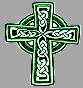 St Patrick of the IslandSt Patrick of the IslandParish BulletinParish BulletinWeek of october 1, 2017 – 26th sunday of ordinary timeWeek of october 1, 2017 – 26th sunday of ordinary timeWeek of october 1, 2017 – 26th sunday of ordinary timemassessaturday september 30, 2017 5 pm	Vic Lalonde from Isobel Agnewsunday october 1, 20179 am	Rita St. Amand from Marc & 	Gary11am 	Dorothy Harris from Peter & 	Erinwednesday october 4, 20174:30pm Olive Oliver (Living) from Karen 	 Willistonfriday october 6, 2017 9 am	Sacred Heart in Memory Of Dick, Doris & Holy Souls saturday october 7, 2017 5 pm	Muriel Bertrand from Familysunday october 8, 20179 am	Christa Abidi from Family11am 	Mary Gallant from Familythis week’s eucharistic ministers5pm:	Chris M. & Grace C.9am: 	Anne C. & Angie A.11am:	Erin M. & Ricardo M. the sanctuary lamp burns for:This week:  Heather Coulter Next week: In Thanksgivingmassessaturday september 30, 2017 5 pm	Vic Lalonde from Isobel Agnewsunday october 1, 20179 am	Rita St. Amand from Marc & 	Gary11am 	Dorothy Harris from Peter & 	Erinwednesday october 4, 20174:30pm Olive Oliver (Living) from Karen 	 Willistonfriday october 6, 2017 9 am	Sacred Heart in Memory Of Dick, Doris & Holy Souls saturday october 7, 2017 5 pm	Muriel Bertrand from Familysunday october 8, 20179 am	Christa Abidi from Family11am 	Mary Gallant from Familythis week’s eucharistic ministers5pm:	Chris M. & Grace C.9am: 	Anne C. & Angie A.11am:	Erin M. & Ricardo M. the sanctuary lamp burns for:This week:  Heather Coulter Next week: In ThanksgivingcollectionThe collection for September 24th was $1213.  Thank you for your generosity.collection for needs of the church in canadaLast weekend there was a collection for the Needs of the Church in Canada.  We collected was $124. Thank you for your generosity.please continue to pray forMary Albertson, Helen Bulger, Lionel Cozier, Dolores Sandy, Mary Martin, Gerri, Willy Moore, Marie Hulse, Andria MacDonald (liver transplant), Jean Clifford, Gabrielle McWilliams, Karen Descoeurs, Mary & Marian Lapchak, Caiti Dore, Helen Lariccia, Ben, Eva Bideau, Catherine Shea, Lucie Cardinal, Rod Desmarais, Frank McCluskie, John Battaglia, Linda Panaro, Boleslaw Zugda, Betty & Gerry & Mary Guy, Ann Desmarais, Thomas Gillette, Elaine Kerr, Woody Leclerc, Whyatt Laflamme, Don Harthorn, Brian Lang chapelOur Chapel is in need of adorers:There are available hours, for info please contact Audrey at 514-453-5409.christmas bazaarIt’s time to start thinking about our annual bazaar.  At this time we do NOT have anyone to chair this important fundraising event.  This fundraiser helps us pay bills - if we do not get organizers – there will be no bazaar.faith educationThis Sunday we welcome back Mrs. Martin and Miss Mimi along with their Pre-K and K students.knights of columbusCongratulations to the new Grand Knight, Arnold Hoffman.  Should you need to contact him, call 514-453-1066.125th anniversary concertOn Sunday October 29, at 2pm, the English Parishes of the Diocese will be sponsoring a concert at the Cathedral to celebrate the 125th Anniversary of the Diocese.Each parish has been asked to provide entertainment for 20 minutes.  We are looking for people to perform/sing/ dance, etc to join the celebration.  If you are interested please contact Anne, Fr Pierre, or Mary Martin.did you know…During the Mass, the priest reminds the congregation that we have been called by God: “The Lord Be With You”, he declares that Christ is really present.  This salutation is both an affirmation that we believe that Christ is present; and a wish that we always welcome Him.  In responding, “And With Your Spirit”, we recognize the presence of Christ in the person of the priest because of his ordination. This saying is like a fine thread throughout the Mass that connect us to Christ at the beginning of Mass, before the readings, after the offertory and at the moment of send-off. pew plaquesWe will be placing an order with the supplier soon.  If you would like a plaque please see Anita Clement or Mary Martin or contact the office.  These plaques are to honor or remember a loved one and are not intended to provide exclusivity to a particular pew.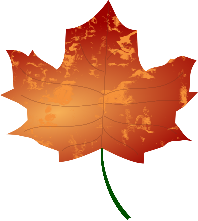 did you know…During the Mass, the priest reminds the congregation that we have been called by God: “The Lord Be With You”, he declares that Christ is really present.  This salutation is both an affirmation that we believe that Christ is present; and a wish that we always welcome Him.  In responding, “And With Your Spirit”, we recognize the presence of Christ in the person of the priest because of his ordination. This saying is like a fine thread throughout the Mass that connect us to Christ at the beginning of Mass, before the readings, after the offertory and at the moment of send-off. pew plaquesWe will be placing an order with the supplier soon.  If you would like a plaque please see Anita Clement or Mary Martin or contact the office.  These plaques are to honor or remember a loved one and are not intended to provide exclusivity to a particular pew.